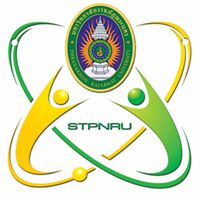 แผนการจัดการความรู้(Knowledge Management Plan)คณะวิทยาศาสตร์และเทคโนโลยี  มหาวิทยาลัยราชภัฏพระนครประจำปีการศึกษา พ.ศ. 2562แผนการจัดการความรู้ (Knowledge Management Plan)คณะวิทยาศาสตร์และเทคโนโลยี มหาวิทยาลัยราชภัฏพระนครประจำปีการศึกษา พ.ศ. 2562บทนำ	กระบวนการจัดการความรู้เป็นองค์ประกอบสำคัญประการหนึ่งในกระบวนการพัฒนางาน ซึ่งคณะวิทยาศาสตร์และเทคโนโลยีได้มีแนวคิดในการจัดทำเป็นแผนการจัดการความรู้ ประจำปีการศึกษา พ.ศ. 2562 โดยกำหนดเป็นโครงการการจัดการความรู้ไว้ในแผนปฏิบัติการประจำปี ตามประเด็นยุทธศาสตร์ที่ 3 พัฒนาคุณภาพการศึกษา เป้าประสงค์ นวัตกรรมสร้างสรรค์ กลยุทธ์ที่ 5 มีการประกันคุณภาพการศึกษาทุกมิติ นอกจากนี้ ตามเกณฑ์การประกันคุณภาพการศึกษาภายในระดับอุดมศึกษา ทั้งในระดับคณะและระดับมหาวิทยาลัย ยังได้การกำหนดให้หน่วยงานมีการจัดการและนำความรู้โดยเฉพาะความรู้ที่ได้จากประสบการณ์การปฏิบัติงานมาใช้ในการพัฒนาขีดความสามารถและศักยภาพของหน่วยงานให้ได้มากที่สุด โดยมีกระบวนการในการสรรหาความรู้ การถ่ายทอด และการแบ่งปันความรู้ไปยังบุคคลเป้าหมายได้อย่างเหมาะสม โดยมีเป้าหมายว่าการจัดการความรู้นั้นจะช่วยในการพัฒนางานของหน่วยงานให้มีคุณภาพ เพื่อพัฒนาฐานความรู้หรือองค์ความรู้ของหน่วยงานให้มีศักยภาพในการแข่งขันสูงขึ้นวัตถุประสงค์ของการจัดการความรู้	เพื่อให้เกิดการจัดการและนำความรู้ที่ได้จากประสบการณ์จากการปฏิบัติงานมาใช้ในการพัฒนาขีดความสามารถและศักยภาพของบุคลากรอย่างต่อเนื่องขอบเขตการจัดการความรู้	1. วิเคราะห์และกำหนดองค์ความรู้ที่จำเป็นสำหรับการปฏิบัติงานของบุคลากร	2. รวบรวมและจัดเก็บองค์ความรู้เพื่อให้บุคลากรได้นำไปทดลองและปฏิบัติงานได้อย่างเหมาะสม	3. แลกเปลี่ยนเรียนรู้และนำองค์ความรู้ไปใช้ประโยชน์ปัจจัยแห่งความสำเร็จ	1. การให้ความสำคัญในการจัดการความรู้และผลักดันกระบวนการสู่ภาคปฏิบัติของทุกฝ่าย ได้แก่ ผู้บริหาร คณาจารย์ และเจ้าหน้าที่	2. การกำกับติดตามการจัดการความรู้อย่างต่อเนื่อง เพื่อให้เกิดการนำไปปฏิบัติจริงอย่างเป็นรูปธรรมขั้นตอนการดำเนินงานตามกระบวนการจัดการความรู้แผนการจัดการความรู้คณะวิทยาศาสตร์และเทคโนโลยี  มหาวิทยาลัยราชภัฏพระนคร  ประจำปีการศึกษา 2562ลำดับที่กระบวนการจัดการความรู้วิธีการดำเนินงาน1การเตรียมความพร้อมแต่งตั้งคณะกรรมการดำเนินงานการจัดการความรู้2การบ่งชี้ความรู้สำรวจประเด็นการจัดการความรู้ ด้านการผลิตบัณฑิตและด้านการวิจัย 3การแสวงหาความรู้ที่ฝังลึก(tacit Knowledge)3.1 เชิญวิทยากรมาบรรยายให้ความรู้เกี่ยวกับ KM แก่คณาจารย์และบุคลากร3.2 เชิญผู้มีทักษะ/ ประสบการณ์ตรงเกี่ยวกับประเด็นความรู้ที่กำหนด มาถ่ายทอดประสบการณ์แก่บุคลากรกลุ่มเป้าหมาย3.3 ถอดบทเรียนและกลั่นกรองประเด็นความรู้4การรวบรวมความรู้ที่ชัดแจ้ง (explicit knowledge)รวบรวมข้อมูลที่เกี่ยวข้องกับประเด็นความรู้ที่กำหนดจากเอกสาร สื่อ และคู่มือต่างๆ เพื่อจัดทำเป็นแหล่งข้อมูลที่สามารถสืบค้นได้5การเข้าถึงความรู้5.1 นำความรู้ที่ได้จากการถอดบทเรียนและจากการรวบรวมจากแหล่งความรู้ต่างๆ ขึ้นเว็บไซต์เพื่อเผยแพร่5.2 ประชาสัมพันธ์ให้บุคลากรภายนอกหน่วยงานและบุคลากรอื่นๆ ที่สนใจ นำไปปรับใช้กับปฏิบัติงานจริง5.3 กำกับติดตามผลการนำความรู้ไปปรับใช้กับปฏิบัติงานจริง6การแลกเปลี่ยนเรียนรู้เพื่อค้นหาแนวปฏิบัติที่ดี6.1 จัดกิจกรรม KM Day ในระดับมหาวิทยาลัย ในการแลกเปลี่ยนเรียนรู้ระหว่างหน่วยงานเพื่อค้นหาแนวปฏิบัติที่ดี6.2 จัดทำโปสเตอร์ และคู่มือ KM เผยแพร่ความรู้ในงานนิทรรศการ KM Day7การประเมินผลการจัดการความรู้7.1 จัดทำแบบประเมินผลการจัดการความรู้7.2 วิเคราะห์ผลความสำเร็จตามกระบวนการดำเนินงานของการจัดการความรู้7.3 จัดทำข้อสรุปผลการดำเนินงานและนำเสนอคณะกรรมการบริหารคณะฯ เพื่อให้ข้อเสนอแนะในการปรับปรุงพัฒนาลำดับที่กิจกรรมวิธีการระยะเวลาเป้าหมายตัวชี้วัดผู้รับผิดชอบ1การเตรียมความพร้อมแต่งตั้งคณะกรรมการดำเนินงานการจัดการความรู้ไตรมาส 1(ต.ค.–ธ.ค. 2562)--คณะกรรมการบริหารคณะวิทยาศาสตร์ฯ2การบ่งชี้ความรู้สำรวจประเด็นการจัดการความรู้ ด้านการผลิตบัณฑิตและด้านการวิจัย ไตรมาส 1(ธ.ค. 2562)ประเด็นการจัดการความรู้จากการประชุมคณะกรรมการดำเนินงานกิจกรรมการจัดการความรู้ประเด็นการจัดการความรู้ จำนวน 2 เรื่อง ในด้านการผลิตและด้านการวิจัยคณะกรรมการดำเนินงานกิจกรรมการจัดการความรู้3การแสวงหาความรู้ที่ฝังลึก(tacit Knowledge)3.1 เชิญวิทยากรมาบรรยายให้ความรู้เกี่ยวกับ KM แก่คณาจารย์และบุคลากร3.2 เชิญผู้มีทักษะ/ ประสบการณ์ตรงเกี่ยวกับประเด็นความรู้ที่กำหนด มาถ่ายทอดประสบการณ์แก่บุคลากรกลุ่มเป้าหมาย3.3 ถอดบทเรียนและกลั่นกรองประเด็นความรู้ไตรมาส 2(ม.ค. 2563)3.1 จัดกิจกรรมบรรยายให้ความรู้เกี่ยวกับ KM3.2. จัดกิจกรรมถ่ายทอด ประสบการณ์ จากผู้มีทักษะ/ประสบการณ์ตรง3.3 บทเรียนจากผู้มีทักษะ/ประสบการณ์ตรง ที่เป็นลายลักษณ์อักษร สามารถนำไปเป็นแนวปฏิบัติแก่บุคลากรกลุ่มเป้าหมายได้3.1 จำนวนบุคลากรเข้าร่วมไม่น้อยกว่าร้อยละ 803.2 ระดับความพึงพอใจต่อการเข้าร่วมกิจกรรมอยู่ในระดับดี3.3 บทเรียน/แนวปฏิบัติ ในการจัดการความรู้จากผู้มีทักษะ/ประสบการณ์ตรง จำนวน 2 เรื่อง ในด้านการผลิตและด้านการวิจัยคณะกรรมการดำเนินงานกิจกรรมการจัดการความรู้4การรวบรวมความรู้ที่ชัดแจ้ง (explicit knowledge)รวบรวมข้อมูลที่เกี่ยวข้องกับประเด็นความรู้ที่กำหนดจากเอกสาร สื่อ และคู่มือต่างๆ เพื่อจัดทำเป็นแหล่งข้อมูลที่สามารถสืบค้นได้ไตรมาส 2(ม.ค. 2563)ข้อมูลความรู้จากแหล่งความรู้ต่างๆ ที่สามารถนำไปเป็นแนวปฏิบัติแก่บุคลากรกลุ่มเป้าหมายได้แนวปฏิบัติในการจัดการความรู้จากแหล่งความรู้ต่างๆ อย่างน้อย จำนวน 2 เรื่อง ในด้านการผลิตและด้านการวิจัยคณะกรรมการดำเนินงานกิจกรรมการจัดการความรู้5การเข้าถึงความรู้5.1 นำความรู้ที่ได้จากการถอดบทเรียนและจากการรวบรวมจากแหล่งความรู้ต่างๆ ขึ้นเว็บไซต์เพื่อเผยแพร่5.2 ประชาสัมพันธ์ให้บุคลากรภายนอกหน่วยงานและบุคลากรอื่นๆ ที่สนใจ นำไปปรับใช้กับปฏิบัติงานจริง5.3 กำกับติดตามผลการนำความรู้ไปปรับใช้กับปฏิบัติงานจริงไตรมาส 2-3(มี.ค.-เม.ย. 2563)5.1 เผยแพร่และประชาสัมพันธ์ความรู้บนเว็บไซต์คณะวิทยาศาสตร์ฯ5.2 บุคลากรภายนอกหน่วยงานและบุคลากรอื่นๆ ที่สนใจ สามารถความรู้ได้รับไปปรับใช้กับการปฏิบัติงานจริง5.1 ความรู้ที่ได้จากกระบวนการจัดการความรู้ได้รับการเผยแพร่บนเว็บไซต์ของคณะฯ จำนวน 2 เรื่อง ในด้านการผลิตและด้านการวิจัย5.2 ผลงานที่เกิดจากการนำความรู้ที่ได้จากกระบวนการจัดการความรู้ไปใช้ในการปฏิบัติงานจริง จำนวน 2 ชิ้นงาน ในด้านการผลิตและด้านการวิจัยคณะกรรมการดำเนินงานกิจกรรมการจัดการความรู้6การแลกเปลี่ยนเรียนรู้เพื่อค้นหาแนวปฏิบัติที่ดี6.1 จัดกิจกรรม KM Day ในระดับมหาวิทยาลัย ในการแลกเปลี่ยนเรียนรู้ระหว่างหน่วยงานเพื่อค้นหาแนวปฏิบัติที่ดี6.2 จัดทำโปสเตอร์ และคู่มือ KM เผยแพร่ความรู้ในงานนิทรรศการ KM Dayไตรมาส 3(พ.ค. 2563)การแลกเปลี่ยนเรียนรู้ในองค์ความรู้และกระบวนการจัดการความรู้ระหว่างหน่วยงาน1. โปสเตอร์ความรู้ จำนวน 2 เรื่อง ในด้านการผลิตและด้านการวิจัย2. คู่มือ KM จำนวน 2 ฉบับ ในด้านการผลิตและด้านการวิจัยคณะกรรมการดำเนินงานกิจกรรมการจัดการความรู้7การประเมินผลการจัดการความรู้7.1 จัดทำแบบประเมินผลการจัดการความรู้7.2 วิเคราะห์ผลความสำเร็จตามกระบวนการดำเนินงานของการจัดการความรู้7.3 จัดทำข้อสรุปผลการดำเนินงานและนำเสนอคณะกรรมการบริหารคณะฯ เพื่อให้ข้อเสนอแนะในการปรับปรุงพัฒนาไตรมาส 3(พ.ค. 2563) รายงานสรุปผลการประเมินผลความสำเร็จตามกระบวนการการจัดการความรู้ระดับความสำเร็จของการจัดการความรู้ โดยการประเมินจาก7.1 จำนวนกิจกรรมจัดการความรู้ที่มีการดำเนินการ เท่ากับร้อยละ 807.2 จำนวนตัวชี้วัดที่มีการดำเนินการ และบรรลุผล เท่ากับร้อยละ 70คณะกรรมการดำเนินงานกิจกรรมการจัดการความรู้